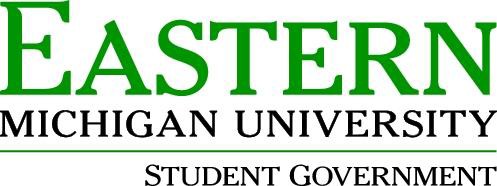 Application Packet for Senator Appointments2019-2020Within this packet you will find the Expectations for Student Senators, Student Government General Application, Application for Open Senate Seats, and three Senate Petition Sheets.Expectations of SenatorsPre-requisites for Appointment: Read the information in this handout, including the expectations of Senators, and complete the application.In order to receive consideration for appointment, you must complete the following:Attend one (1) full Senate meeting to observe its proceedingsAttend one (1) Standing Committee meetingObtain at least fifty (50) signatures of current EMU students (not including yourself)Complete the application formPrepare your thoughts for a presentation before the Student Senate, and be sure to include an explanation to the commonly asked questions (listed below).Once you complete all pre-requisites, you must appear before the Senate and you will be given several minutes to present yourself. Fulfillment of pre-requisites does not guarantee appointment.Tips. Dress appropriately in business or business casual attire, and prepare your speech in advance. Senators will likely want to know, among other things:What interests you about Student Government? Realistically, what do you feel you can offer?Regardless of your background or involvement in other things, how do you manage your time?Do you understand the commitment of being a Senator?Student Government Standing Committees:1) Student Services:       	Focuses on issues that currently affect students on and off campus and creates and 				organizes programs for students. 2) Business and Finance:         Charged with allocating funding to registered student organizations on campus.3) Political Action:                 Facilitate and improve student participation and knowledge of external issues and 				public affairs that affect the Student Body.DutiesInternal Affairs Committee: Assist in training newly elected or appointed Senators on the governing documents, parliamentary procedure, and best practices within Student Government, and deliver brief oral reports, as necessary, updating the committee on any progress toward fulfilling the objectives described in their proposal to the committee director at each committee meeting;Political Action Committee: Deliver brief oral reports, as necessary, updating the committee on any progress toward fulfilling the objectives described in their proposal to the Director of Political Action at each committee meeting and collaborate with committee members to meet the committee objectives of facilitating and improving student participation and knowledge of external issues and public affairs that affect the student body;Business and Finance Committee: Attend the meetings of two different student organizations, to educate their members on funding policies, review allocation applications, review aspects of the University budget as deemed necessary, or attend a meeting of one student organization to educate their members on funding policies and attend one event funded through the Student Government allocation process;Student Services Committee: Deliver brief oral reports, as necessary, updating on the committee on any progress toward fulfilling the objectives described in their proposal to the Director of Student Services at each committee meeting and collaborate with committee members to meet the committee objectives of advocating on behalf of students on campus issues and policies, and working to enhance the student experience,.Note: The Speaker of the Senate, with consultation from Committee Chairs and the President of the Senate, shall reserve the right to excuse or reduce certain duties performed by Senators due to: unforeseen circumstances, additional student government related activities, or injury/illness.2 | P a g e   Eastern Michigan UniversityStudent Government General ApplicationThis application must be completed, in full, by all members of EMU Student Government (including participants in a General Election of the Student Body, hired employees, appointed members, and others). General applications must be verified and approved before an individual may take any position.Last Name:		First Name:  	Phone number – SG can use to contact you:	Student EID Number: 	Are you currently enrolled in classes at EMU?Email:	@emich.eduYes                   NoMajor:  	Class:	Fr	So	Jr	Sr	Grad	Minor:  	If answered yes to question #2 or #4, you must submit a statement of explanation on a separate sheet of paper.After completing the areas above, please read the following:I understand that all pertinent rules and policies of EMU Student Government, including the Student Body Constitution, apply to me immediately upon appointment and/or confirmation and it is my responsibility to become knowledgeable about them. I also agree to meet the expectations of the office I hold, and abide by all decisions made by the EMU Student Government. I understand that failure to meet the requirements may be cause for removal.I waive my right to confidentiality and give permission to EMU Student Government to verify my current standing with the University by contacting the necessary departments on campus. In addition, I give permission to the EMU Student Government to use   photographs of me for educational and promotional purposes in any time of media, including its website.I understand that by serving as a member in the EMU Student Government, I am also serving as a public official and will uphold ethical standards befitting this role.It is understood that misrepresentation or omission of any information on this form may be cause for removal from office. By signing below, I certify that all information on this form is complete and accurate to the best of my knowledge.Applicant Signature:	Date: 	---------------------------------------------Office Use Only----------------------------------------------Good Academic Standing Verified:  Yes	No	Good Judicial Standing Verified:  Yes	No Application Verified (P/VP Signature):				Date:  	 Application for Open Senate SeatsEMU Student Center 342 EMU Student Center Ypsilanti, Michigan 48197Name  	Contact Information (email and/or phone)  	Are you currently enrolled at EMU and in good standing?    	Which Senate meeting did you attend (list the date)	 	Committee meeting attended (which one and date)	 	Based on your experience observing Senate and Committee meetings, rank your preferred areas of interest from 1 (highest) to 3 (lowest).Student Services  	Business and Finance  	Political Action  	Please answer the following questions below or use a separate sheet of paper if necessary.  Describe your reasons for seeking appointment to a Senate seat. State at least three goals you will pursue should you receive a Senate seat.What do you believe sets you above other students attempting to be appointed to the Senate? Feel free to include personal or professional history.Do not forget to attach to this application your petition of current EMU students’ signatures.By signing this application, you are affirming that the above and below information is true to the best of your knowledge and you have read and understand the expectations of all Senators. If appointed, you agree to meet the expectations of being a Senator, including any other decisions made by the Senate and/or the proper Student Government authorities.Signature  	Date	 	1)Are you currently in good academic standing?YesNoUnsure2)Could any pending academic grade grievance affect your academic standing?YesNoUnsure3)Are you currently in good judicial standing?YesNoUnsure4)Could any pending judicial proceedings affect your judicial standing?YesNoUnsureStudent # (EID)Full NameSignatureContact Information (phone or email)1234567891011121314151617181920Student # (EID)Full NameSignatureContact Information (phone or email)2122232425262728293031323334353637383940Student # (EID)Full NameSignatureContact Information (phone or email)41424344454647484950Alt.Alt.Alt.Alt.Alt.Alt.Alt.Alt.Alt.